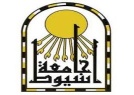 كلية الطبشئون العاملينبـــــــــســــــم الله الرحـــمــــن الرحــــيــــــــمبيان حــــالــــــــــةالاســـــــــم         دكتور / حنان حارث عبد اللطيف السيدجهة العمل          كلية الطب قسم الباثولوجيا الإكلينكيةتاريخ الميلاد         5/11/1952                                    جهة الميلاد       سوهاجالديانة                    مسلمة                                          الجنسية             مصرىالوظيفة الحالية      أستاذ متفرغالتاريخ العلمىبكالوريوس فى الطب والجراحة ديسمبر 1976 بتقدير جيد جداً من جامعة أسيوطماجستير فى الباثولوجيا الاكلينكية 1980 بتقدير جيد جداً من جامعة أسيوطدكتوراه فى الباثولوجيا الاكلينكية 1991 من جامعة أسيوطالتخصص                  الباثولوجيا الإكلينكيةالتدرج الوظيفىامتياز بالمستشفى الجامعى – جامعة أسيوط اعتباراً من 1/3/1977 الى 1/2/1978طبيب مقيم بالمستشفى الجامعى- جامعة اسيوط اعتباراً من 1/3/ 1978معيد بقسم الباثولوجيا بكلية الطب جامعة أسيوط اعتباراً من 1/3/1980مدرس مساعد بقسم الباثولوجيا بكلية الطب جامعة أسيوط اعتباراً من 1/3/1981مدرس بقسم الباثولوجيا الاكلينكية بكلية الطب جامعة اسيوط اعتباراً من 1/2/1992	أستاذ مساعد بقسم الباثولوجيا الاكلينكية بكلية الطب جامعة أسيوط اعتباراً من يوليو 1999أستاذ بقسم الباثولوجيا الاكلينكية بكلية الطب جامعة أسيوط اعتباراً من يوليو 2004الحالة الاجتماعية       متزوجةالموقف من التجنيد